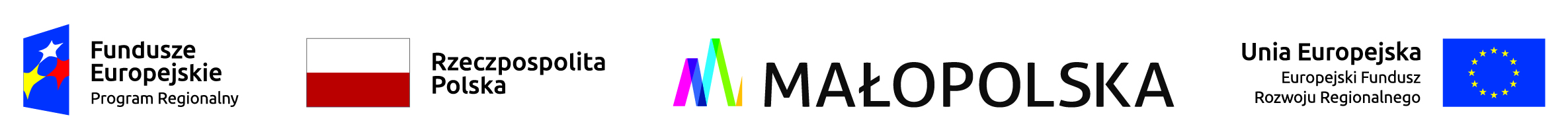 Załącznik nr 5  OŚWIADCZENIE O POSIADANYM PRAWIE DO DYSPONOWANIA NIERUCHOMOŚCIĄ  Ja niżej podpisany(a)…………………………………………………………………………………….(imię i nazwisko osoby ubiegającej się o  usunięcie wyrobów zawierających azbest z posesji. Jeżeli oświadczenie składa więcej niż jedna osoba należy wpisać wszystkie osoby składające oświadczanie oraz ich dane)legitymujący(a) się : …………………………………………..…………………………………………..                                                   ( numer dowodu osobistego i nazwa organu wydającego)urodzony(a): ………..………………………………………….………………………………………….                                                   ( data i miejsce )zamieszkały(a): ….………………………………………………………………………………………..                                                    ( adres )oświadczam, że posiadam prawo do dysponowania nieruchomością oznaczoną w ewidencji gruntów
i budynków jako działka nr……………………… w obrębie ewidencyjnym ……………………….., 
w jednostce ewidencyjnej…………………………………….. wynikające z tytułu:1) Własności2) Współwłasności z:………………...............................................................................................................…..................................................................................................................................................................…..................................................................................................................................................................                                                                                           (wskazanie współwłaścicieli oraz ich adresów)Należy dołączyć zgodę wszystkich współwłaścicieli na usunięcie wyrobów zawierających azbest
z posesji na odrębnym formularzu – załącznik nr 6 do Regulaminu.                                                                                               (należy wskazać właściciela nieruchomości)3 ) Ograniczonego prawa rzeczowego lub umów obligacyjnych w postaci ……………………….. .…....................………………………………………………………………………….                                                                                                (należy wskazać rodzaj ograniczonego prawa rzeczowego, rodzaj umowy cywilnoprawnej, właściciela nieruchomości)Należy dołączyć pisemną zgodę właściciela.4) samoistne posiadanie nieruchomości w przypadku nieuregulowanego stanu prawnego nieruchomości.Świadomy odpowiedzialności prawnej za podanie w niniejszym oświadczeniu nieprawdy, potwierdzam własnoręcznym podpisem prawdziwość danych zamieszczonych powyżej.Przyjmuję do wiadomości, że Gmina może żądać od Uczestnika Projektu dokumentu potwierdzającego jego prawo do dysponowania nieruchomością. ………………………………….……                                            ……………………………………..                                           (miejscowość, data)                                                                                                                                                                                     (podpis)